By my signature, I acknowledge: (1) this agency/institution will follow all applicable laws for public purchasing in the acquisition, including developing open specifications, advertising according to public law, ensuring a thorough and equitable evaluation of all responses, and responding in a timely manner to all public records and post procurement review requests; (2) this agency/institution will negotiate any and all applicable contracts and contract amendments arising from this procurement, with signature authority for the State being delegated by the ITS Executive Director to the executive of this agency/institution; and (3) any protests resulting from this procurement will be heard by the ITS Executive Director and/or ITS Board, in accordance with the ITS Protest Procedure and Policy.  Authority of ITS Executive Director to negotiate limitation of liability per MS Code Section 25-53-21(e) cannot be delegated and does NOT apply to this exemption.  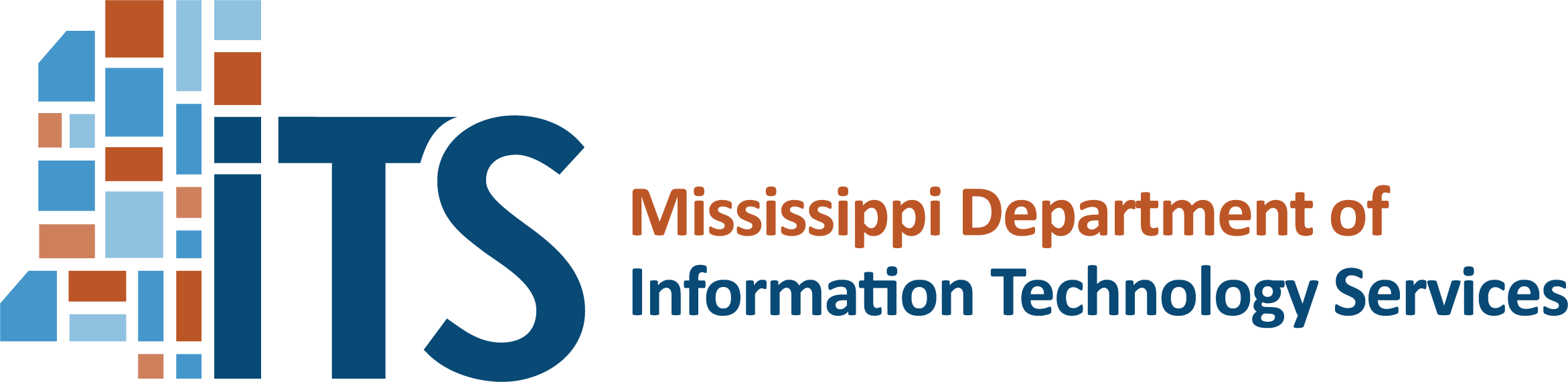 Name and Title (Agency Head/Public Institution President/CIO)	  Signature                                                                    Date           Exemption Request           Exemption Request           Exemption Request           Exemption Request           Exemption Request           Exemption Request           Exemption Request           Exemption Request           Exemption Request           Exemption Request           Exemption Request           Exemption Request           Exemption RequestProject Title: Project Title: Project Title: Contact InformationContact InformationContact InformationContact InformationContact InformationContact InformationContact InformationContact InformationContact InformationContact InformationContact InformationContact InformationContact InformationContact InformationContact InformationContact InformationContact InformationContact InformationContact InformationAgency/Institution: Agency/Institution: Agency/Institution: Contact Person: Contact Person: Contact Person: Contact Person: Mailing Address:Mailing Address:Mailing Address:Phone Number: Phone Number: Phone Number: Phone Number: Mailing Address:Mailing Address:Mailing Address:Email Address:Email Address:Email Address:Email Address:MAGIC Customer #: (only required from state agencies)MAGIC Customer #: (only required from state agencies)MAGIC Customer #: (only required from state agencies)MAGIC Customer #: (only required from state agencies)MAGIC Customer #: (only required from state agencies)MAGIC Customer #: (only required from state agencies)MAGIC Customer #: (only required from state agencies)MAGIC Customer #: (only required from state agencies)MAGIC Customer #: (only required from state agencies)MAGIC Customer #: (only required from state agencies)Division/Dept: Division/Dept: Division/Dept: Division/Dept: Project SummaryProject SummaryProject SummaryProject SummaryProject SummaryProject SummaryProject SummaryProject SummaryProject SummaryProject SummaryProject SummaryProject SummaryProject SummaryProject SummaryProject SummaryProject SummaryProject SummaryProject SummaryProject SummaryDescription of Project: (Include details of original   acquisition if applicable)Description of Project: (Include details of original   acquisition if applicable)Description of Project: (Include details of original   acquisition if applicable)Description of Project: (Include details of original   acquisition if applicable)Description of Project: (Include details of original   acquisition if applicable)ITS Acquisition Approval (CP-1) should be effective through this date: ITS Acquisition Approval (CP-1) should be effective through this date: ITS Acquisition Approval (CP-1) should be effective through this date: ITS Acquisition Approval (CP-1) should be effective through this date: ITS Acquisition Approval (CP-1) should be effective through this date: ITS Acquisition Approval (CP-1) should be effective through this date: ITS Acquisition Approval (CP-1) should be effective through this date: ITS Acquisition Approval (CP-1) should be effective through this date: ITS Acquisition Approval (CP-1) should be effective through this date: ITS Acquisition Approval (CP-1) should be effective through this date: ITS Acquisition Approval (CP-1) should be effective through this date: ITS Acquisition Approval (CP-1) should be effective through this date: ITS Acquisition Approval (CP-1) should be effective through this date: ITS Acquisition Approval (CP-1) should be effective through this date: Cost EstimatesCost EstimatesCost EstimatesCost EstimatesCost EstimatesCost EstimatesCost EstimatesCost EstimatesCost EstimatesCost EstimatesCost EstimatesCost EstimatesCost EstimatesCost EstimatesCost EstimatesCost EstimatesCost EstimatesCost EstimatesCost EstimatesFiscal YearFiscal YearInitial CostsInitial CostsInitial CostsInitial CostsInitial CostsOngoing CostsOngoing CostsOngoing CostsOngoing CostsTime ConstraintsTime ConstraintsTime ConstraintsTime ConstraintsTime ConstraintsEstimate the Anticipated Lifecycle or Years of Product/System’s Effective Use:Estimate the Anticipated Lifecycle or Years of Product/System’s Effective Use:Estimate the Anticipated Lifecycle or Years of Product/System’s Effective Use:FYItem Needed by: Item Needed by: Item Needed by: Estimate the Anticipated Lifecycle or Years of Product/System’s Effective Use:Estimate the Anticipated Lifecycle or Years of Product/System’s Effective Use:Estimate the Anticipated Lifecycle or Years of Product/System’s Effective Use:FYFunds Expire: Funds Expire: Funds Expire: YearsFYOther Important Deadline(s): (e.g. current contract/CP-1 expiration dates)Other Important Deadline(s): (e.g. current contract/CP-1 expiration dates)Other Important Deadline(s): (e.g. current contract/CP-1 expiration dates)Other Important Deadline(s): (e.g. current contract/CP-1 expiration dates)Other Important Deadline(s): (e.g. current contract/CP-1 expiration dates)Other Important Deadline(s): (e.g. current contract/CP-1 expiration dates)Other Important Deadline(s): (e.g. current contract/CP-1 expiration dates)Other Important Deadline(s): (e.g. current contract/CP-1 expiration dates)FYFYTotal Estimated Project Cost:Total Estimated Project Cost:Total Estimated Project Cost:Total Estimated Project Cost:Total Estimated Project Cost:Total Estimated Project Cost:Total Estimated Project Cost:Funding Source: Funding Source: Funding Source: Funding Source: Funding Source: Funding Source: Funding Source: Funding Source: Funding Source: Discuss Funding: (e.g. fund number; how much of needed funding is definite; total project budget; any matching or other non-state funds)Discuss Funding: (e.g. fund number; how much of needed funding is definite; total project budget; any matching or other non-state funds)Discuss Funding: (e.g. fund number; how much of needed funding is definite; total project budget; any matching or other non-state funds)Discuss Funding: (e.g. fund number; how much of needed funding is definite; total project budget; any matching or other non-state funds)Discuss Funding: (e.g. fund number; how much of needed funding is definite; total project budget; any matching or other non-state funds)Discuss Funding: (e.g. fund number; how much of needed funding is definite; total project budget; any matching or other non-state funds)Discuss Funding: (e.g. fund number; how much of needed funding is definite; total project budget; any matching or other non-state funds)Discuss Funding: (e.g. fund number; how much of needed funding is definite; total project budget; any matching or other non-state funds)Discuss Funding: (e.g. fund number; how much of needed funding is definite; total project budget; any matching or other non-state funds)Acquisition DetailsAcquisition DetailsAcquisition DetailsAcquisition DetailsAcquisition DetailsAcquisition DetailsAcquisition DetailsAcquisition DetailsAcquisition DetailsAcquisition DetailsAcquisition DetailsAcquisition DetailsAcquisition DetailsAcquisition DetailsAcquisition DetailsAcquisition DetailsAcquisition DetailsAcquisition DetailsAcquisition DetailsItem or Part Number Item or Part Number Item or Part Number Item or Part Number QuantityQuantityQuantityQuantityDescriptionDescriptionDescriptionDescriptionDescriptionDescriptionDescriptionBuilding Location(s)Building Location(s)Building Location(s)Building Location(s)Describe Platform and Infrastructure: Where does your agency plan to house or host the requested equipment or service?  What resources currently available through ITS are needed (network connectivity, cloud computing/storage, colocation, business resiliency, etc.)? NOTE: For equipment or services outside of current ITS available contracts and resources, justification must be attached.Describe Platform and Infrastructure: Where does your agency plan to house or host the requested equipment or service?  What resources currently available through ITS are needed (network connectivity, cloud computing/storage, colocation, business resiliency, etc.)? NOTE: For equipment or services outside of current ITS available contracts and resources, justification must be attached.Describe Platform and Infrastructure: Where does your agency plan to house or host the requested equipment or service?  What resources currently available through ITS are needed (network connectivity, cloud computing/storage, colocation, business resiliency, etc.)? NOTE: For equipment or services outside of current ITS available contracts and resources, justification must be attached.Describe Platform and Infrastructure: Where does your agency plan to house or host the requested equipment or service?  What resources currently available through ITS are needed (network connectivity, cloud computing/storage, colocation, business resiliency, etc.)? NOTE: For equipment or services outside of current ITS available contracts and resources, justification must be attached.Describe Platform and Infrastructure: Where does your agency plan to house or host the requested equipment or service?  What resources currently available through ITS are needed (network connectivity, cloud computing/storage, colocation, business resiliency, etc.)? NOTE: For equipment or services outside of current ITS available contracts and resources, justification must be attached.Describe Platform and Infrastructure: Where does your agency plan to house or host the requested equipment or service?  What resources currently available through ITS are needed (network connectivity, cloud computing/storage, colocation, business resiliency, etc.)? NOTE: For equipment or services outside of current ITS available contracts and resources, justification must be attached.Describe Platform and Infrastructure: Where does your agency plan to house or host the requested equipment or service?  What resources currently available through ITS are needed (network connectivity, cloud computing/storage, colocation, business resiliency, etc.)? NOTE: For equipment or services outside of current ITS available contracts and resources, justification must be attached.Describe Platform and Infrastructure: Where does your agency plan to house or host the requested equipment or service?  What resources currently available through ITS are needed (network connectivity, cloud computing/storage, colocation, business resiliency, etc.)? NOTE: For equipment or services outside of current ITS available contracts and resources, justification must be attached.Describe Platform and Infrastructure: Where does your agency plan to house or host the requested equipment or service?  What resources currently available through ITS are needed (network connectivity, cloud computing/storage, colocation, business resiliency, etc.)? NOTE: For equipment or services outside of current ITS available contracts and resources, justification must be attached.Describe Platform and Infrastructure: Where does your agency plan to house or host the requested equipment or service?  What resources currently available through ITS are needed (network connectivity, cloud computing/storage, colocation, business resiliency, etc.)? NOTE: For equipment or services outside of current ITS available contracts and resources, justification must be attached.Describe Platform and Infrastructure: Where does your agency plan to house or host the requested equipment or service?  What resources currently available through ITS are needed (network connectivity, cloud computing/storage, colocation, business resiliency, etc.)? NOTE: For equipment or services outside of current ITS available contracts and resources, justification must be attached.Describe Platform and Infrastructure: Where does your agency plan to house or host the requested equipment or service?  What resources currently available through ITS are needed (network connectivity, cloud computing/storage, colocation, business resiliency, etc.)? NOTE: For equipment or services outside of current ITS available contracts and resources, justification must be attached.Progress to Date: What has been done related to this project, including any communication with ITS staff?Progress to Date: What has been done related to this project, including any communication with ITS staff?Progress to Date: What has been done related to this project, including any communication with ITS staff?Progress to Date: What has been done related to this project, including any communication with ITS staff?Progress to Date: What has been done related to this project, including any communication with ITS staff?Progress to Date: What has been done related to this project, including any communication with ITS staff?Progress to Date: What has been done related to this project, including any communication with ITS staff?Progress to Date: What has been done related to this project, including any communication with ITS staff?Progress to Date: What has been done related to this project, including any communication with ITS staff?Progress to Date: What has been done related to this project, including any communication with ITS staff?Progress to Date: What has been done related to this project, including any communication with ITS staff?Progress to Date: What has been done related to this project, including any communication with ITS staff?Vendors Contacted: List vendors and attach written estimates or other information received from vendors. Vendors Contacted: List vendors and attach written estimates or other information received from vendors. Vendors Contacted: List vendors and attach written estimates or other information received from vendors. Vendors Contacted: List vendors and attach written estimates or other information received from vendors. Vendors Contacted: List vendors and attach written estimates or other information received from vendors. Vendors Contacted: List vendors and attach written estimates or other information received from vendors. Vendors Contacted: List vendors and attach written estimates or other information received from vendors. Vendors Contacted: List vendors and attach written estimates or other information received from vendors. Vendors Contacted: List vendors and attach written estimates or other information received from vendors. Vendors Contacted: List vendors and attach written estimates or other information received from vendors. Vendors Contacted: List vendors and attach written estimates or other information received from vendors. Vendors Contacted: List vendors and attach written estimates or other information received from vendors. Critical Factor(s): What was considered in the selection of a vendor, brand, or solution for this acquisition?Critical Factor(s): What was considered in the selection of a vendor, brand, or solution for this acquisition?Critical Factor(s): What was considered in the selection of a vendor, brand, or solution for this acquisition?Critical Factor(s): What was considered in the selection of a vendor, brand, or solution for this acquisition?Critical Factor(s): What was considered in the selection of a vendor, brand, or solution for this acquisition?Critical Factor(s): What was considered in the selection of a vendor, brand, or solution for this acquisition?Critical Factor(s): What was considered in the selection of a vendor, brand, or solution for this acquisition?Critical Factor(s): What was considered in the selection of a vendor, brand, or solution for this acquisition?Critical Factor(s): What was considered in the selection of a vendor, brand, or solution for this acquisition?Critical Factor(s): What was considered in the selection of a vendor, brand, or solution for this acquisition?Critical Factor(s): What was considered in the selection of a vendor, brand, or solution for this acquisition?Critical Factor(s): What was considered in the selection of a vendor, brand, or solution for this acquisition?Planned Acquisition Method  Planned Acquisition Method  Planned Acquisition Method  Planned Acquisition Method  Planned Acquisition Method  Planned Acquisition Method  Planned Acquisition Method  Planned Acquisition Method  Planned Acquisition Method  Planned Acquisition Method  Planned Acquisition Method  Planned Acquisition Method  Planned Acquisition Method  Planned Acquisition Method  Planned Acquisition Method  Planned Acquisition Method  Planned Acquisition Method  Planned Acquisition Method  Planned Acquisition Method  Describe the manner in which this procurement will be conducted in fulfillment of state law.Describe the manner in which this procurement will be conducted in fulfillment of state law.Describe the manner in which this procurement will be conducted in fulfillment of state law.Describe the manner in which this procurement will be conducted in fulfillment of state law.Describe the manner in which this procurement will be conducted in fulfillment of state law.Describe the manner in which this procurement will be conducted in fulfillment of state law.Describe the manner in which this procurement will be conducted in fulfillment of state law.Describe the manner in which this procurement will be conducted in fulfillment of state law.Describe the manner in which this procurement will be conducted in fulfillment of state law.Describe the manner in which this procurement will be conducted in fulfillment of state law.Describe the manner in which this procurement will be conducted in fulfillment of state law.Describe the manner in which this procurement will be conducted in fulfillment of state law.